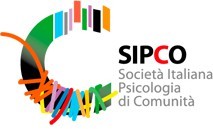 Incentivi per la partecipazione ad attività formativeLa Società Italiana di Psicologia di Comunità - SIPCO mette a disposizione 1 borsa di studio rivolta a giovani ricercatori per partecipare alla quarta edizione della International Summer School in Community Research che si terrà a Firenze dal 13 al 15 Luglio 2022. La borsa coprirà l’intero costo dell’iscrizione.Bando per l’attribuzione di 1 borsa di studio finalizzata a promuovere la partecipazione allaInternational Summer School in Community Research “TEORIA DEL CAMBIAMENTO e LAVORO DI COMUNITÀ’: Metodi e strumenti per progettare e valutare l’impatto sociale.”Criteri di ammissione: Iscrizione alla SIPCO per l’anno 2022Età inferiore a 35 anni.Criteri di valutazione:Voto di laureaTitoli in psicologia di comunità (es. pubblicazioni, premi, partecipazioni a convegni, tesi di laurea nella disciplina, master)Scadenza di presentazione della domanda: 29 Maggio 2022Gli interessati dovranno inoltrare la scheda di iscrizione qui allegata insieme alla domanda di iscrizione alla International Summer School e Curriculum Vitae a: info@sipco.itIl nome del vincitore sarà comunicato via e-mail entro il 5 Giugno 2022.L'iscrizione alla International Summer School dovrà in ogni caso essere ultimata entro il 15 giugno 2022.SCHEDA INFOLa/Il sottoscritta/o........................................................................................................................................nato/a..................................................................................................il ......................................................residente in via ............................................................................................................................................Città..............................................................................................................................................Cap..........Domiciliato in via..........................................................................................................................................Città.............................................................................................................................................Cap...........Telefono..............................................................Email.................................................................................Laureato/a in.....................................................................................................................voto   .........../110FORMAZIONE POST LAUREAM NEL CAMPO DELLA PSICOLOGIA DI COMUNITÀ (Eventuali titoli in psicologia di comunità (es. pubblicazioni, premi, partecipazioni a convegni, tesi di laurea nella disciplina, master)........................................................................................................................................................................................................................................................................................................................................................................................................................................................................................................................................................................................................................................................................................................................................................................................................................................................................................................................................................................................................................................................................................................................................................................................................................................................................................................................................................................................................................................................................................................................................................................................................................................................................................................................................................................................................................................................................................................................................................................................................................................................................................................................................................................................................................................................................................................................................................................................................................................................................................................................................................................................................................................................................................................................................................................................................................................................................................................................................................................................................................................................................................................................................................................................................................................................................................................................................................................................................................................................................................................................................................................................................................................................................................................................................................................................Allegare il CV alla scheda informativaDichiaro di essere iscritto alla S.I.P.CO. per l’anno in corso (2022).Data............................................... Firma ………………………………………………….